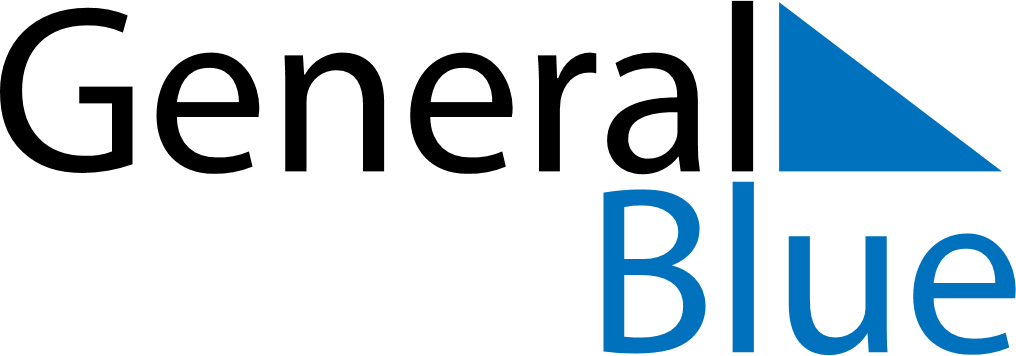 June 2024June 2024June 2024June 2024ParaguayParaguayParaguaySundayMondayTuesdayWednesdayThursdayFridayFridaySaturday123456778910111213141415Chaco Armistice1617181920212122232425262728282930